 Il/La sottoscritt___, ______________________________________________________________Qualifica _____________________________ in servizio presso la sede di __________________DichiaraDi aver effettuato  la seguente attività da retribuire sul Fondo di Istituto a.s. 2018/2019: _____________________________________________________________________________Descrizione delle azioni svolte per la realizzazione dell’Attività:_____________________________________________________________________________________________________________________________________________________________________________________________________________________________________________Per un totale di n __________    ore._____________,lì__________________                                                                                                                       Firma                                                                                         ______________________________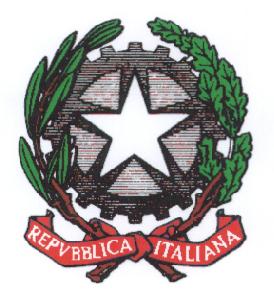 ISTITUTO STATALE ISTRUZIONE SUPERIORE   Via Risorgimento n. 2858031   ARCIDOSSO  (GR)Tel. 0564-966229            E-mail:  gris003001@istruzione.itt- C.F. 80008280531